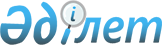 Об установления квоты рабочих мест для инвалидов на 2020 годПостановление акимата Казалинского района Кызылординской области от 24 января 2020 года № 9. Зарегистрировано Департаментом юстиции Кызылординской области 27 января 2020 года № 7223
      В соответствии с подпунктом 6) статьи 9 Закона Республики Казахстан от 6 апреля 2016 года "О занятости населения" акимат Казалинского района ПОСТАНОВЛЯЕТ:
      1. Установить квоту рабочих мест для инвалидов на 2020 год согласно приложению к настоящему постановлению.
      2. Контроль за исполнением настоящего постановления возложить на курирующего заместителя акима Казалинского района.
      3. Настоящее постановление вводится в действие со дня первого официального опубликования. Квота рабочих мест для инвалидов на 2020 год (от численности рабочих мест без учета рабочих мест на тяжелых работах, работах с вредными, опасными условиями труда)
					© 2012. РГП на ПХВ «Институт законодательства и правовой информации Республики Казахстан» Министерства юстиции Республики Казахстан
				
      Аким района

М. Ергешбаев
Приложение к постановлению Аким района от 24 января 2020 года № 9
№
Наименование организации
Списочная численность работников (человек)
Размер квоты от списочной численности работников (%)
Количество рабочих мест для инвалидов (человек)
1
Коммунальное государственное учреждение "Средняя школа №103 имени К.Примова отдела образования Казалинского района"
74
2
2
2
Коммунальное государственное учреждение "Средняя школа №170 отдела образования Казалинского района"
97
2
2
3
Государственное коммунальное казенное предприятие "Ясли - детский сад №11 "Балапан" аппарата акима поселка Айтеке би"
72
2
2